ООО «САНДРА»Россия, Республика Башкортостан, 453400, г. Давлеканово, ул. 1-я Заводская, 16АТуфли летние открытыеЯсельного возраста     М/детские    Дошкольные     Дата: февраль 2019г. Размер:____________Модель/фасон: фасон 01022Верх: искусственная кожаПодкладка: натуральная кожаПодошва: пористая резинаГарантийный срок службы: 1 месяцСпособ ухода: - ежедневно просушивать при комнатнойтемпературе;- нельзя сушить на нагревательныхповерхностях;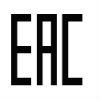 - избегать воздействия щелочей, кислот, растворителей.ООО «САНДРА»Россия, Республика Башкортостан, 453400, г. Давлеканово, ул. 1-я Заводская, 16АТуфли летние открытыеЯсельного возраста     М/детские    Дошкольные     Дата: февраль 2019г. Размер:____________Модель/фасон: фасон 01022Верх: искусственная кожаПодкладка: натуральная кожаПодошва: пористая резинаГарантийный срок службы: 1 месяцСпособ ухода: - ежедневно просушивать при комнатнойтемпературе;- нельзя сушить на нагревательныхповерхностях;- избегать воздействия щелочей, кислот, растворителей.ООО «САНДРА»Россия, Республика Башкортостан, 453400, г. Давлеканово, ул. 1-я Заводская, 16АТуфли летние открытыеЯсельного возраста     М/детские    Дошкольные     Дата: февраль 2019г. Размер:____________Модель/фасон: фасон 01022Верх: искусственная кожаПодкладка: натуральная кожаПодошва: пористая резинаГарантийный срок службы: 1 месяцСпособ ухода: - ежедневно просушивать при комнатнойтемпературе;- нельзя сушить на нагревательныхповерхностях;- избегать воздействия щелочей, кислот, растворителей.ООО «САНДРА»Россия, Республика Башкортостан, 453400, г. Давлеканово, ул. 1-я Заводская, 16АТуфли летние открытыеЯсельного возраста     М/детские    Дошкольные     Дата: февраль 2019г. Размер:____________Модель/фасон: фасон 01022Верх: искусственная кожаПодкладка: натуральная кожаПодошва: пористая резинаГарантийный срок службы: 1 месяцСпособ ухода: - ежедневно просушивать при комнатнойтемпературе;- нельзя сушить на нагревательныхповерхностях;- избегать воздействия щелочей, кислот, растворителей.ООО «САНДРА»Россия, Республика Башкортостан, 453400, г. Давлеканово, ул. 1-я Заводская, 16АТуфли летние открытыеЯсельного возраста     М/детские    Дошкольные     Дата: февраль 2019г. Размер:____________Модель/фасон: фасон 01022Верх: искусственная кожаПодкладка: натуральная кожаПодошва: пористая резинаГарантийный срок службы: 1 месяцСпособ ухода: - ежедневно просушивать при комнатнойтемпературе;- нельзя сушить на нагревательныхповерхностях;- избегать воздействия щелочей, кислот, растворителей.ООО «САНДРА»Россия, Республика Башкортостан, 453400, г. Давлеканово, ул. 1-я Заводская, 16АТуфли летние открытыеЯсельного возраста     М/детские    Дошкольные     Дата: февраль 2019г. Размер:____________Модель/фасон: фасон 01022Верх: искусственная кожаПодкладка: натуральная кожаПодошва: пористая резинаГарантийный срок службы: 1 месяцСпособ ухода: - ежедневно просушивать при комнатнойтемпературе;- нельзя сушить на нагревательныхповерхностях;- избегать воздействия щелочей, кислот, растворителей.ООО «САНДРА»Россия, Республика Башкортостан, 453400, г. Давлеканово, ул. 1-я Заводская, 16АТуфли летние открытыеЯсельного возраста     М/детские    Дошкольные     Дата: февраль 2019г. Размер:____________Модель/фасон: фасон 01022Верх: искусственная кожаПодкладка: натуральная кожаПодошва: пористая резинаГарантийный срок службы: 1 месяцСпособ ухода: - ежедневно просушивать при комнатнойтемпературе;- нельзя сушить на нагревательныхповерхностях;- избегать воздействия щелочей, кислот, растворителей.ООО «САНДРА»Россия, Республика Башкортостан, 453400, г. Давлеканово, ул. 1-я Заводская, 16АТуфли летние открытыеЯсельного возраста     М/детские    Дошкольные     Дата: февраль 2019г. Размер:____________Модель/фасон: фасон 01022Верх: искусственная кожаПодкладка: натуральная кожаПодошва: пористая резинаГарантийный срок службы: 1 месяцСпособ ухода: - ежедневно просушивать при комнатнойтемпературе;- нельзя сушить на нагревательныхповерхностях;- избегать воздействия щелочей, кислот, растворителей.ООО «САНДРА»Россия, Республика Башкортостан, 453400, г. Давлеканово, ул. 1-я Заводская, 16АТуфли летние открытыеЯсельного возраста     М/детские    Дошкольные     Дата: февраль 2019г. Размер:____________Модель/фасон: фасон 01022Верх: искусственная кожаПодкладка: натуральная кожаПодошва: пористая резинаГарантийный срок службы: 1 месяцСпособ ухода: - ежедневно просушивать при комнатнойтемпературе;- нельзя сушить на нагревательныхповерхностях;- избегать воздействия щелочей, кислот, растворителей.ООО «САНДРА»Россия, Республика Башкортостан, 453400, г. Давлеканово, ул. 1-я Заводская, 16АТуфли летние открытыеЯсельного возраста     М/детские    Дошкольные     Дата: февраль 2019г. Размер:____________Модель/фасон: фасон 01022Верх: искусственная кожаПодкладка: натуральная кожаПодошва: пористая резинаГарантийный срок службы: 1 месяцСпособ ухода: - ежедневно просушивать при комнатнойтемпературе;- нельзя сушить на нагревательныхповерхностях;- избегать воздействия щелочей, кислот, растворителей.ООО «САНДРА»Россия, Республика Башкортостан, 453400, г. Давлеканово, ул. 1-я Заводская, 16АТуфли летние открытыеЯсельного возраста     М/детские    Дошкольные     Дата: февраль 2019г. Размер:____________Модель/фасон: фасон 01022Верх: искусственная кожаПодкладка: натуральная кожаПодошва: пористая резинаГарантийный срок службы: 1 месяцСпособ ухода: - ежедневно просушивать при комнатнойтемпературе;- нельзя сушить на нагревательныхповерхностях;- избегать воздействия щелочей, кислот, растворителей.ООО «САНДРА»Россия, Республика Башкортостан, 453400, г. Давлеканово, ул. 1-я Заводская, 16АТуфли летние открытыеЯсельного возраста     М/детские    Дошкольные     Дата: февраль 2019г. Размер:____________Модель/фасон: фасон 01022Верх: искусственная кожаПодкладка: натуральная кожаПодошва: пористая резинаГарантийный срок службы: 1 месяцСпособ ухода: - ежедневно просушивать при комнатнойтемпературе;- нельзя сушить на нагревательныхповерхностях;- избегать воздействия щелочей, кислот, растворителей.